Application Form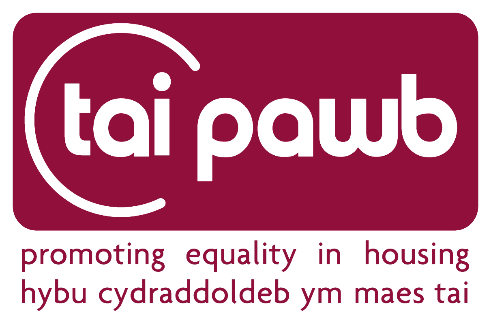 This application is divided into 3 sections:Personal Details Application SectionEqual OpportunitiesThe short listing and interview panel will only see Section 2, Application Section, to assess your suitability for this vacancy. It is important that you read and complete all sections carefully, giving all relevant information. You may use black ink or type your application. Return of Application FormYou may email your application form or post it to us at andrea@taipawb.org. If you are invited for an interview, you will be required to sign a declaration to say that you completed the application form, giving true and accurate information. The giving of false information could lead to the termination of your employment at a later date.We wish you well in completing this application form and look forward to receiving your information. Please send this application:By PostTai PawbNorbury HouseNorbury RoadCardiff, CF5 3ASPlease mark ‘Private and Confidential’ on the envelopeE- Mail andrea@taipawb.org marking your email as Job Application - ‘private and confidential’ It is your responsibility to ensure that your application form reaches Tai Pawb. Section 1 – Personal DetailsThis section will not be seen by the Shortlisting and Interview PanelReference Number (For Office Use Only) …………………………….Post you are applying for: NameSurname: First & Middle Names: Contact DetailsAddress: Postcode: Telephone NumbersHome 				Mobile Work Tel. 			 Email Where did you see this vacancy advertised? Notice Period What is the period of notice required by your employer? If you are not employed, how soon could you start with Tai Pawb if you are offered the post?………………………………………………………………………………………………ReferencesPlease give contact details for two people to provide a reference, one of which should be your current or most recent employer, or head teacher/supervisor if you are a school/university leaver. Tai Pawb reserves the right to contact any previous employer.Name Position Address RelationshipTelephone No. 			Email Name Position Address Relationship Telephone No. 			Email If either referee knows you by a different surname please provide details below:Normally, references will only be taken up if a provisional offer of employment is made. However, please tick this box if you do not want us to contact your referee unless we offer you employment Are you related to, or do you have, a professional or personal connection with any employee or board member of Tai Pawb?If yes, please give details:Section 2 – Application SectionThis section will be seen by the Shortlisting and Interview PanelQualificationsPlease list your qualifications below, including any that were obtained outside of the U.K. Please list your most recently obtained qualification first. Membership of Professional Bodies Present/Most Recent EmployerName & Address Your Job Title Start Date 			Finish Date Brief Description of Duties & Responsibilities Salary Reason for seeking new employment: Previous Employment (please list most previous employment first. Continue on another sheet if necessary and attach it to your application) 
Other Relevant Information and ExperiencePlease use this section to show how your knowledge, experience and competencies match the requirements set out in the person specification and job description. Include any relevant experience or skills gained outside paid employment. For example, you may organise activities within the community or have considerable responsibilities at home.Please continue on a separate sheet if necessary.Travel There will be times when you will be required to travel, including overnight stays. Are you willing to travel?Yes / No Do you have a current, valid driving licence? Full 		 Provisional		 No LicenceDo you own a car? Privacy The information that you have provided on this form is subject to the General Data Protection Regulations. It will be held by Tai Pawb for recruitment purposes. Please see Privacy Notice for more information. Tai Pawb reserves the right to disqualify your application or terminate your employment without notice in the event that it is discovered that this form is not accurately completed in some material way.Section 3 – Equal OpportunitiesPlease complete the Equal Opportunities monitoring form separately. It will not be shown to the recruitment panel. Tai Pawb welcomes applications from disabled people. If you require any adjustments to the interview/selection arrangements, please provide details below or contact Tai Pawb on 029 2053 7630. Schools, colleges, universities attended – including part time(include dates ‘from’ and ‘to’, with most recent date first)Qualifications gained orpending(state subject and level)GradeProfessional BodyGrade of MembershipWhether by ExamDateStart DateEnd DateEmployer &Job TitleKey DutiesReason forLeaving